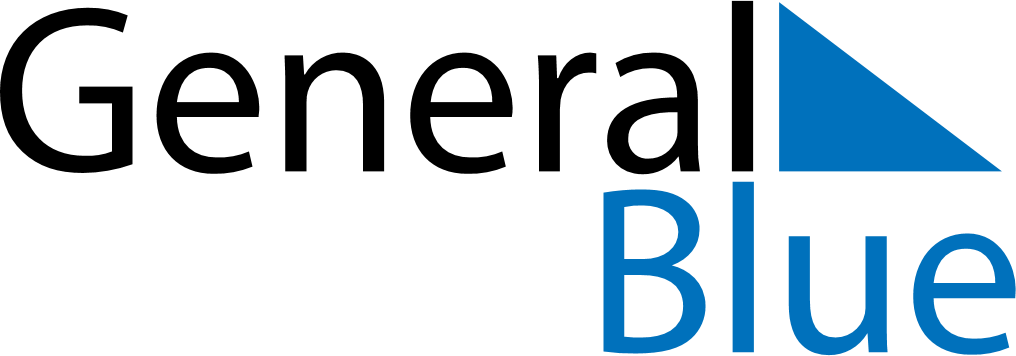 Meal PlannerDecember 2, 2019 - December 8, 2019Meal PlannerDecember 2, 2019 - December 8, 2019Meal PlannerDecember 2, 2019 - December 8, 2019Meal PlannerDecember 2, 2019 - December 8, 2019Meal PlannerDecember 2, 2019 - December 8, 2019Meal PlannerDecember 2, 2019 - December 8, 2019Meal PlannerDecember 2, 2019 - December 8, 2019Meal PlannerDecember 2, 2019 - December 8, 2019MondayDec 02TuesdayDec 03WednesdayDec 04ThursdayDec 05FridayDec 06SaturdayDec 07SundayDec 08BreakfastLunchDinner